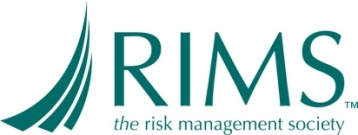 2017 Meeting ScheduleArizona Central ChapterLocations:Hyatt Regency - 122 N. 2nd Street, Phoenix, AZ  85004: Please use the parking structure SOUTH of the Hyatt - Parking will be validated  DATETOPICSPEAKERSTIME/LOCATIONJanuary 11Preparedness and Business ContinuityMichael Herrera, CEO, MHA Consulting11:30am RegistrationHyatt RegencyFebruary 821st Century Insurance Market, Cyber, and Emerging RisksBrian Snow, AIGAaron Laderman, AIG11:30am RegistrationHyatt RegencyMarch 17Golf TournamentGolf TournamentStonecreek Golf ClubApril 12Emerging Issues in Wage & Hour ClaimsRoger Strassburg, Partner – Resnick & Louis, P.C.11:30am RegistrationHyatt RegencyApril 23-26RIMS 2017 Annual ConferenceRIMS 2017 Annual ConferencePhiladelphia, PAMay 10TBDTBD11:30am RegistrationHyatt RegencyJune 14TBDTBD11:30am RegistrationHyatt RegencyJuly – AugustSummer BreakSummer BreakSeptember 13Enterprise Risk ManagementLori Seidenberg, POC Risk Management & Insurance Consulting11:30am RegistrationHyatt RegencySept. 24-27RIMS Western Regional ConferenceRIMS Western Regional ConferenceSan Francisco, CAOctober 11TBDTBD11:30am RegistrationHyatt RegencyNovember 8TBDTBD11:30am RegistrationHyatt RegencyDecember 13TBD, Holiday PartyTBD, Holiday Party4:30pm to 8pm